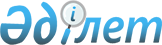 Об утверждении санитарно-эпидемиологических правил и норм "Санитарно-эпидемиологические требования к содержанию, эксплуатации объектов по ремонту электровозов, тепловозов и условиям труда рабочих"
					
			Утративший силу
			
			
		
					Приказ Министра здравоохранения Республики Казахстан от 20 марта 2007 года № 180. Зарегистрирован в Министерстве юстиции Республики Казахстан 25 апреля 2007 года № 4635. Утратил силу приказом Министра здравоохранения Республики Казахстан от от 30 июня 2010 года № 476

      Сноска. Утратил силу приказом Министра здравоохранения РК от 30.06.2010 № 476.      В соответствии с подпунктом 6) статьи 7 , подпунктом 1)  статьи 17 Закона Республики Казахстан "О санитарно-эпидемиологическом благополучии населения", ПРИКАЗЫВАЮ : 

      1. Утвердить прилагаемые санитарно-эпидемиологические правила и нормы "Санитарно-эпидемиологические требования к содержанию, эксплуатации объектов по ремонту электровозов, тепловозов и условиям труда рабочих". 

      2. Комитету государственного санитарно-эпидемиологического надзора Министерства здравоохранения Республики Казахстан (Белоног А.А.) направить настоящий приказ на государственную регистрацию в Министерство юстиции Республики Казахстан. 

      3. Департаменту организационно-правовой работы Министерства здравоохранения Республики Казахстан (Мухамеджанов Ж.М.) направить настоящий приказ на официальное опубликование после его государственной регистрации в Министерстве юстиции Республики Казахстан. 

      4. Контроль за исполнением настоящего приказа возложить на вице-Министра здравоохранения Республики Казахстан К. Омарова. 

      5. Настоящий приказ вводится в действие со дня официального опубликования.       Министр       "СОГЛАСОВАН" 

      Министр транспорта и 

      Коммуникаций 

      Республики Казахстан 

      30 марта 2007 года 

Утверждены приказом     

Министра здравоохранения 

Республики Казахстан    

20 марта 2007 года N 180  

Санитарно-эпидемиологические правила и нормы 

"Санитарно-эпидемиологические требования к содержанию, 

эксплуатации объектов по ремонту электровозов, тепловозов 

и условиям труда рабочих"  1. Общая часть 

      1. Санитарно-эпидемиологические правила и нормы "Санитарно-эпидемиологические требования к содержанию и эксплуатации объектов по ремонту электровозов и тепловозов" (далее - санитарные правила) определяют санитарно-эпидемиологические требования к содержанию, эксплуатации объектов по ремонту электровозов, тепловозов и условиям труда рабочих. 

      2. Юридические и физические лица должны обеспечивать соблюдение требований настоящих санитарных правил.  

2. Санитарно-эпидемиологические требования 

к размещению зданий, сооружений и содержанию территории 

      3. Санитарно-защитная зона депо должна устанавливаться в соответствии с требованиями санитарно-эпидемиологических правил и норм "Санитарно-эпидемиологические требования к проектированию производственных объектов", утвержденных приказом и.о. Министра здравоохранения Республики Казахстан от 8 июля 2005 года N 334 , зарегистрированным в Реестре государственной регистрации нормативных правовых актов под N 3792 (далее - приказ N 334). 

      4. На территории депо должны быть предусмотрены следующие зоны: производственная, подсобная, административно-хозяйственная, складская, зона отдыха. 

      5. Территория локомотивного депо (далее - депо) и санитарно-защитная зона должны быть благоустроены и соответствовать требованиям санитарно-эпидемиологических правил и норм "Санитарно-эпидемиологические требования к содержанию территории населенных мест", утвержденных приказом и.о. Министра здравоохранения Республики Казахстан от 24 мая 2005 года N 137 , зарегистрированным в Реестре государственной регистрации нормативных правовых актов под N 3629 (далее - приказ N 137). 

      6. На территории депо должны быть установлены отдельные емкости для временного сбора и хранения остатков нефтепродуктов, балласта, обтирочных материалов и других отходов производства (далее - отходы). Отходы должны обезвреживаться и вывозиться в специально отведенные места в соответствии с требованиями приказа N 137 . 

      7. Захоронение отходов, содержащих токсические вещества, должно осуществляться на полигонах по обезвреживанию и захоронению промышленных токсических отходов. Не допускается сжигать отходы на территории депо. 

      8. Для сбора отходов потребления должны использоваться металлические контейнеры, установленные на площадке, которая должна быть ограждена с трех сторон на высоту 1,5 метров. (далее - м). 

      9. Контейнеры должны располагаться на расстоянии не ближе 25 м и не более 100 м от производственных и вспомогательных помещений. 

      Удаление отходов должно производиться при накоплении не более чем на 2/3 емкости контейнера.  

3. Санитарно-эпидемиологические требования 

к производственным помещениям 

      10. Помещения депо должны быть расположены с учетом поточности производственных процессов. 

      11. Не допускается застраивать продольные фасады зданий основных цехов административно-бытовыми помещениями. 

      12. При планировке помещений должна учитываться возможность использования естественного освещения и естественной вентиляции. 

      13. Процессы, связанные с выделением вредных веществ должны быть изолированы. Помещения должны быть оборудованы механической приточно-вытяжной вентиляцией. 

      14. При наличии в одном производственном здании цехов и участков с несколькими вредными факторами, должны приниматься меры, предотвращающие распространение этих факторов с одного участка на другой - устройством тамбуров, воздушных завес, легких ворот шторного типа. 

      15. Производственные помещения должны быть связаны с вспомогательными и складскими помещениями, крытыми переходами. Отапливаемые здания должны оснащаться двойными тамбурами, устроенными по типу шлюзов, а в стойловой части депо - одинарный тамбур шириной 6 м с воздушными завесами у каждых ворот. Устройство светоаэрационных фонарей не допускается. 

      16. Внутренняя отделка производственных помещений должна выполняться из материалов, разрешенных к применению в Республике Казахстан.  

4. Санитарно-эпидемиологические требования 

к водоснабжению и канализации 

      17. Качество питьевой воды должно соответствовать требованиям санитарно-эпидемиологических правил и норм , утвержденных приказом и.о. Министра здравоохранения Республики Казахстан от 28 июня 2004 года N 506 "Об утверждении санитарно-эпидемиологических правил и норм по хозяйственно-питьевому водоснабжению и местам культурно-бытового водопользования", зарегистрированного в Реестре государственной регистрации нормативных правовых актов под N 2999. 

      18. Хозяйственно-питьевые и производственные системы водоснабжения депо должны быть раздельными. 

      19. Все помещения депо должны быть обеспечены питьевой водой. 

      20. В производственных помещениях, где имеется опасность повреждения кожи, глаз концентрированными растворами кислот и щелочей (аккумуляторная), должны быть установлены раковины с кранами, приспособленные для обмывания кожи, промывания глаз. Рядом с умывальником должны быть установлены электрополотенца. 

      21. В аккумуляторном отделении должна быть оборудована изолированная канализация для отвода сточных вод и отработанного электролита. Сточные воды аккумуляторного отделения должны направляться в канализацию после очистки и нейтрализации. 

      22. Очистные сооружения в депо должны быть рассчитаны на прием производственных и поверхностных стоков с загрязненной территории депо через сеть ливневой канализации (содержащих нефтепродукты, взвешенные вещества, моющие растворы, хром). Бытовые сточные воды должны отводиться в городскую или станционную канализацию. 

      23. Промывные воды при мойке деталей и узлов должны собираться и обезвреживаться. 

      24. Комплекс локальных очистных сооружений должен обеспечивать очистку сточных производственных вод. Сброс сточных вод должен проводиться при наличии санитарно-эпидемиологического заключения на соответствие Санитарно-эпидемиологическим правилам и нормам "Санитарно-эпидемиологические требования по охране поверхностных вод от загрязнения", утвержденных приказом и.о. Министра здравоохранения Республики Казахстан от 28 июня 2004 года N 506 "Об утверждении Санитарно-эпидемиологических правил и норм по хозяйственно-питьевому водоснабжению и местам культурно-бытового водопользования".  

5. Санитарно-эпидемиологические требования 

к естественному и искусственному освещению 

      25. Естественное и искусственное освещение производственных, вспомогательных, санитарно-бытовых помещений и территории депо должно соответствовать требованиям приказа N 334 . 

      26. Все производственные помещения депо с постоянным пребыванием людей должны иметь естественное освещение. 

      27. В стойловой части депо должно быть комбинированное (верхнее и боковое) или верхнее, естественное освещение. 

      28. В помещениях депо должно быть предусмотрено совмещенное освещение (естественное и искусственное). 

      29. Искусственное освещение производственных помещений должно быть комбинированным, равномерным и обеспечиваться светильниками с разрядными источниками света. Лампы накаливания должны использоваться для аварийного освещения. 

      30. Обеспечение санитарно-эпидемиологических требований по уровню освещенности, контрастности должно достигаться рациональным размещением светильников и их светотехническими характеристиками. 

      31. Для местного освещения подлокомотивного пространства на уровне 1,2-1,5 м от пола должны быть оборудованы люминесцентные светильники. В смотровых канавах должно быть встроенное панельное освещение. 

      32. Освещенность проходов и участков производственных помещений, где работы не проводятся, должна составлять не более 25 процентов (далее - %) нормируемой освещенности, создаваемой светильниками общего освещения, но не менее 75 люкс (далее - лк) от разрядных ламп и не менее 30 лк - от ламп накаливания. 

      33. Для местного освещения рабочих мест должны использоваться светильники, не допускающие вредного воздействия прямого и отраженного блеска на работающих. 

      34. Мостовые краны должны оборудоваться подкрановым освещением. 

      35. При выполнении работ, где требуется дополнительное переносное освещение, допускается использование ламп с магнитными держателями или с креплением на каске. 

      36. Отношение наибольшей освещенности железнодорожных путей, площадок, дорог к ее наименьшему значению не должно превышать 15:1. 

      37. Светильники и стекла световых проемов по мере загрязнения должны очищаться от копоти, пыли, грязи не реже 1 раза в месяц. Процесс очистки стекол должен быть механизирован. Для удобной и безопасной очистки должны быть использоваться настилы с барьерами, переносные или постоянные лестницы, передвижные вышки. 

      38. Перегоревшие светильники, разбитая и поврежденная защитная арматура должны заменяться немедленно. Для хранения отработанных ламп с ртутным наполнением должно быть предусмотрено отдельное помещение, с последующим вывозом для утилизации в установленном порядке.  

6. Санитарно-эпидемиологические требования к отоплению, 

вентиляции, кондиционированию воздуха 

      39. Содержание вредных веществ в воздухе рабочей зоны, микроклимат производственных помещений депо должны соответствовать требованиям санитарных правил "Санитарно-эпидемиологические требования к воздуху производственных помещений", утвержденных приказом и.о. Министра здравоохранения Республики Казахстан от 14 июля 2005 года N 355 , зарегистрированным в Реестре государственной регистрации нормативных правовых актов под N 3789. 

      40. Отопительные приборы в производственных помещениях с постоянными рабочими местами должны размещаться под световыми проемами (окнами) для защиты работающих от холодных потоков воздуха и должны быть доступными для очистки и ремонта. 

      41. В цехах депо должны быть установлены датчики температуры воздуха, сблокированные с отопительными приборами. В помещениях на видных местах на расстоянии 5 м от стен должны быть установлены термометры. Ворота и входные двери должны быть сблокированы с пуском воздушно-тепловых завес. 

      42. В смотровых канавах должно предусматриваться отопление. В случае применения воздушного отопления приточный воздух должен подаваться через решетки, расположенные в продольной стене смотровой канавы. 

      43. Все помещения депо должны быть обеспечены естественной общеобменной вентиляцией. Окна должны быть обеспечены фрамугами, которые должны закрываться герметично. 

      44. В цехах технического обслуживания и текущего ремонта должна предусматриваться механическая вентиляция. 

      45. Кровли цехов и участков с повышенными тепловыделениями должны быть оборудованы незадуваемыми шахтами, аэрационными фонарями, механизированными фрамугами с дистанционным управлением. Подача приточного воздуха в вентилируемые помещения при естественной вентиляции должна предусматриваться в теплый период года на уровне не более 1,8 м, а в холодный период года - не ниже 4 м от пола до низа вентиляционных проемов. Должны предусматриваться открываемые проемы в окнах, аэрационные ворота, подъемные раздвижные стены для подачи воздуха на указанных уровнях. Площадь открываемых проемов должна быть не менее 20 % от общей площади остекления. 

      46. Системы местных отсосов от технологического оборудования для веществ, соединение которых может образовать взрывоопасную смесь или создавать более опасные и вредные вещества, должны быть отдельными. 

      47. Устройства и системы местной вытяжной вентиляции должны быть оборудованы установками для очистки воздуха от загрязнения. 

      48. Средства и системы вентиляции должны исключать возможность проникновения вредных веществ из одного цеха в другой. Приточный воздух должен направляться так, чтобы воздух не поступал через зоны с большим загрязнением в зоны с меньшим загрязнением и не нарушал работы местных отсосов. 

      49. На постоянные рабочие места с источниками вредных веществ, где невозможно устройство местных отсосов, должен подаваться приточный воздух. 

      50. Подача воздуха должна производиться в рабочие проходы или участки с противоположной стороны от вытяжки. Подаваемый воздух должен проходить через рабочую зону и удаляться с противоположной стороны.  

7. Санитарно-эпидемиологические требования к уровням шума, 

вибрации, ультразвука, электромагнитных полей 

      51. Уровни шума, вибрации, ультразвуковых и электромагнитных излучений должны соответствовать действующим гигиеническим нормативам. 

      52. Помещения, цеха и участки с источниками шума и вибрации должны быть удалены от остальных помещений. Оборудование с предельно допустимым уровнем вибрации должно устанавливаться на самостоятельных фундаментах, виброизолированных от пола и других конструкций здания. Агрегаты с источниками шума, превышающими нормативные значения, должны снабжаться глушителями и размещаться в отдельных помещениях. Рельсовые пути в цехах депо должны укладываться на упругое виброизолирующее основание. Стендовые испытания дизель-генератора должны производиться в отдельно отведенном помещении, звукоизолированном от других помещений и от пульта управления, в котором размещается персонал. 

      53. Производственный контроль уровней шума на рабочих местах и периодические испытания вибрационных характеристик машин должны осуществляться не реже 1 раза в 5 лет.  

8. Санитарно-эпидемиологические требования к организации 

рабочих мест и производственному оборудованию 

      54. Локомотивы, подаваемые в депо для ремонта, должны быть очищены, промыты снаружи и внутри, просушены нагретым воздухом. Очистка, обмывка, обдувка локомотивов должна производиться в специальных моечных отделениях, при их отсутствии - в отдельных зданиях на механизированном закрытом стойле, выделенных для этих целей путях. Выделенные для очистки и обмывки пути должны иметь с обеих сторон дорожки (площадки) с твердым покрытием. 

      55. Рабочее место должно содержаться в чистоте, генеральная уборка должна проводиться не реже 1 раза в месяц. Для каждого цеха должен быть разработан технологический процесс порядка и последовательности уборки помещений с учетом характера производства. Уборка пыли с зонтов печей, верстаков, пола, оборудования и устройств в помещениях для заливки подшипников должна проводиться влажным способом и с использованием механизированных приспособлений. 

      56. Перед постановкой в сборочный цех с дизельных локомотивов топливо должно быть слито в емкости. 

      57. Очистка и мойка тележек, колесных пар, остовов якорей, подшипников, узлов и деталей оборудования должна проводиться в обдувочных и моечных машинах (камерах). Моечные машины должны герметично закрываться, оборудоваться системами вентиляции и устройствами для очистки, повторного использования и отвода сточных вод, механизированного удаления мусора. 

      58. В сборочных и разборочных цехах должны применяться пониженные полы, технологические двухярусные эстакады и устраиваться механизированные стойла с подъемными площадками, оборудованными средствами механизации. 

      59. Технологические операции, с использованием сварки, пайки, должны производиться на неподвижном основании.  

9. Санитарно-эпидемиологические требования 

к проведению окрасочных работ 

      60. Окрасочные цеха, отделения, участки (участки зачистки, сушки, приготовления лакокрасочных материалов) должны располагаться в изолированных помещениях, оборудованных местной приточно-вытяжной вентиляцией. 

      61. В окрасочных цехах (участках) и краскозаготовительных отделениях рециркуляция воздуха не допускается. Пусковые механизмы окрасочного оборудования должны быть сблокированы с вентиляционными системами и не должны включаться при неработающей вентиляции. 

      62. Наружная окраска локомотивов должна осуществляться в специальных установках или в камерах, оборудованных местной вытяжной вентиляцией. 

      63. Окрасочные камеры должны быть оборудованы технологическими устройствами и приспособлениями, облегчающими работу (конвейеры, вращающиеся столики, передвижные подмостки). 

      64. Окраска локомотивов должна осуществляться методом пневматического распыления, красками, разрешенными к применению в Республике Казахстан. 

      65. Окраска труднодоступных мест, поверхностей сложной конфигурации и поверхностей малой величины должны производится ручным пневматическим распылением или кистью. 



      66. Все виды окрасочных работ должны выполняться с применением средств индивидуальной защиты.  

10. Санитарно-эпидемиологические требования 

к аккумуляторным и гальваническим отделениям 

      67. Аккумуляторное отделение должно располагаться в изолированных помещениях. 

      68. Внутренние перегородки, отделяющие помещения аккумуляторного отделения, должны быть сплошными от пола до потолка. 

      69. В помещениях для ремонта и зарядки аккумуляторов полы и стены на высоту 2 м от пола должны иметь кислотно-щелочностойкое покрытие, пол - уклон к канализационным трапам. 

      70. Производственные помещения для ремонта кислотных и щелочных аккумуляторов должны быть оборудованы раздельной общеобменной механической вентиляцией, места слива отработанного электролита и рабочие места, на которых производится сварка и плавка деталей из свинца - местными отсосами. 

      71. В зарядном, моечно-разборочном и сборочном помещениях должны быть устроены трапы-сборники, позволяющие производить уборку полов струей воды из шланга. 

      72. Не допускается совмещение ремонта кислотных и щелочных аккумуляторных батарей в одном помещении. 

      73. В аккумуляторном отделении должно быть рабочее и аварийное электрическое освещение с лампочками во взрывозащищенной арматуре. 

      74. Температура в помещениях аккумуляторного отделения должна быть не ниже 15 градусов Цельсия (далее - 0 С), но не выше 20 0 С. 

      75. Для отопления аккумуляторных отделений не допускается применение открытых печей, электропечей и электроплиток. 

      76. Для хранения кислоты и приготовления электролита должно быть выделено помещение, оборудованное отдельной приточно-вытяжной вентиляцией. Переливание кислоты должно производиться технологическими приспособлениями в средствах индивидуальной защиты. 

      77. Не допускается хранение и принятие пищи в аккумуляторном отделении. 

      78. На выделенных местах в аккумуляторном отделении должны храниться средства, применяемые для оказания первой медицинской помощи при поражении кислотами и щелочами. Рабочие должны знать правила оказания первой медицинской помощи при поражении кислотами и щелочами. 

      79. В гальваническом отделении должны быть изолированные помещения для травления и обезжиривания, полирования, гальванических покрытий и приготовления электролита. 

      80. Полы помещений должны иметь кислотоупорное покрытие и уклон к трапу для сточных вод. Стены на высоте до 2 м от пола должны иметь покрытие из влагостойких материалов.  

11. Санитарно-эпидемиологические требования 

к условиям труда при проведении ремонта оборудования 

      81. Работники депо, связанные с техническим обслуживанием и ремонтом, должны работать в специальной одежде и обуви, с использованием средств индивидуальной защиты. Лицам, работающим на металлических поверхностях в лежачем, сидячем положениях, должны выдаваться на время работы технические приспособления. 

      82. Специальная одежда, специальная обувь, респираторы, противогазы должны быть исправны, соответствовать антропометрическим данным рабочего. Работа без специальной одежды и защитных приспособлений не допускается. 

      83. При ремонте локомотивов применение средств механизации должно предусматривать удобство и безопасность выполнения ремонтных работ на всех этапах технологического процесса.  

12. Санитарно-эпидемиологические требования 

к санитарно-бытовым помещениям 

      84. В каждом депо должны быть отапливаемые санитарно-бытовые помещения, содержащие гардеробные, душевые, умывальные, санузлы, комнаты гигиены женщин, помещения для приема пищи, отдыха и обогрева, обработки, хранения и выдачи специальной одежды, средств индивидуальной защиты, сушки специальной одежды и специальной обуви. 

      85. Гардеробные должны быть раздельными для хранения личной рабочей и домашней одежды, оснащены вешалками или специальными шкафчиками. 

      86. Помещения для обогрева работающих должны устраиваться из расчета 0,1 м 2 на одного человека в наиболее многочисленной смене, но не менее 12 м 2 . 

      87. В производственных помещениях расстояние от рабочих мест до установок для питья, умывальных, уборных должно быть не более 75 м. 

      88. Количество умывальных кранов у рабочих мест должно предусматриваться из расчета не менее 30 % от числа работающих в смену. В умывальных должны быть моющие средства и установлены электрополотенца. 

      89. В производственных цехах в умывальных должны быть моющие и защитные средства для рук. 

      90. Объекты питания в депо (столовые, столовые - заготовочные, буфеты) должны соответствовать требованиям санитарных правил "Санитарно-эпидемиологические требования к объектам общественного питания", утвержденным приказом Министра здравоохранения Республики Казахстан от 25 июля 2003 года N 569 , зарегистрированным в Реестре государственной регистрации нормативных правовых актов под N 2526. 

      91. Площадь комнаты приема пищи должна составлять 1 м 2 на каждого посетителя, но не более 12 м 2 . 

      92. В депо должно быть выделено отдельное помещение для отпуска рабочим специального питания, которое должно располагаться вне производственных помещений и оборудоваться достаточным количеством посадочных мест, холодильным шкафом, умывальником. 

      93. Душевые и умывальники должны обеспечиваться горячей и холодной водой. 

      94. Во всех производственных и санитарно-бытовых помещениях должны быть отведены места для хранения уборочного инвентаря.  

13. Санитарно-эпидемиологические требования 

к медико-санитарному обслуживанию 

      95. С учетом списочного состава работающих и групп производственных процессов в депо должны быть здравпункты, помещения для личной гигиены женщин, бани (сауны), помещения для отдыха в рабочее время. 

      96. Здравпункт должен располагаться на первом этаже. В помещении здравпункта должны быть размещены оздоровительные комплексы с целью проведения восстановительных и профилактических мероприятий для работающих, состоящих на диспансерном учете по поводу различных заболеваний в соответствии с приказом N 334 . 

      97. Для лиц, работающих в неблагоприятных микроклиматических условиях, в неудобной позе, с вредными веществами, в условиях шума и других вредных факторов должны быть предусмотрены помещения для кратковременного отдыха в рабочее время. 

      98. В цехах и производственных участках должны быть аптечки с набором медикаментов, для оказания первой медицинской помощи, в соответствии с приказом Министра здравоохранения Республики Казахстан от 20 декабря 2004 года N 876 "Об утверждении состава аптечки первой помощи для оказания неотложной медицинской помощи населению", зарегистрированным в Реестре государственной регистрации нормативных правовых актов под N 3358. 

      99. Работники депо должны быть обучены приемам оказания первой медицинской помощи при несчастных случаях. 

      100. Обязательные предварительные и периодические медицинские осмотры должны проводиться в соответствии с приказом Министра здравоохранения Республики Казахстан от 12 марта 2004 года N 243 "Об утверждении Перечня вредных производственных факторов, профессий, при которых обязательны предварительные и периодические медицинские осмотры и Инструкции по проведению обязательных предварительных и периодических медицинских осмотров работников, подвергающихся воздействию вредных, опасных и неблагоприятных производственных факторов", зарегистрированным в Реестре государственной регистрации нормативных правовых актов от 31 марта 2004 года под N 2780. 
					© 2012. РГП на ПХВ «Институт законодательства и правовой информации Республики Казахстан» Министерства юстиции Республики Казахстан
				